Colegio Santa María de Maipú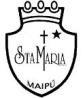 Departamento HistoriaProfesora: Silvana López/ Carolina RiosecoGuía de Autoaprendizaje N° 6.Ciencias Sociales. Electivo Realidad Nacional.IV Medio.Nombre:_______________________________________Curso:_________Fecha:___________I.- Completa el siguiente cuadro comparativo, sobre las diferencias generacionales:Instrucciones. 1.- Auto encuéstate, respondiendo el cuadro comparativo. Adolescencia tardía (17 a 21 años).2.- Encuesta a una persona que se encuentre en la Adultez temprana (20 a 40 años). La idea es que responda la encuesta, pensando en cuando tenía 18 años. 3.- Encuesta a una persona que se encuentre en la Adultez media (40 a 60 años). La idea es que responda la encuesta, pensando en cuando tenía 18 años. 1.- ¿Cuáles son las principales semejanzas que encontraste? 2.- ¿Por qué crees que se dan esas semejanzas?3.- ¿Cuáles son las principales diferencias que encontraste? 4.- ¿Por qué crees que se dan esas diferencias? En síntesis…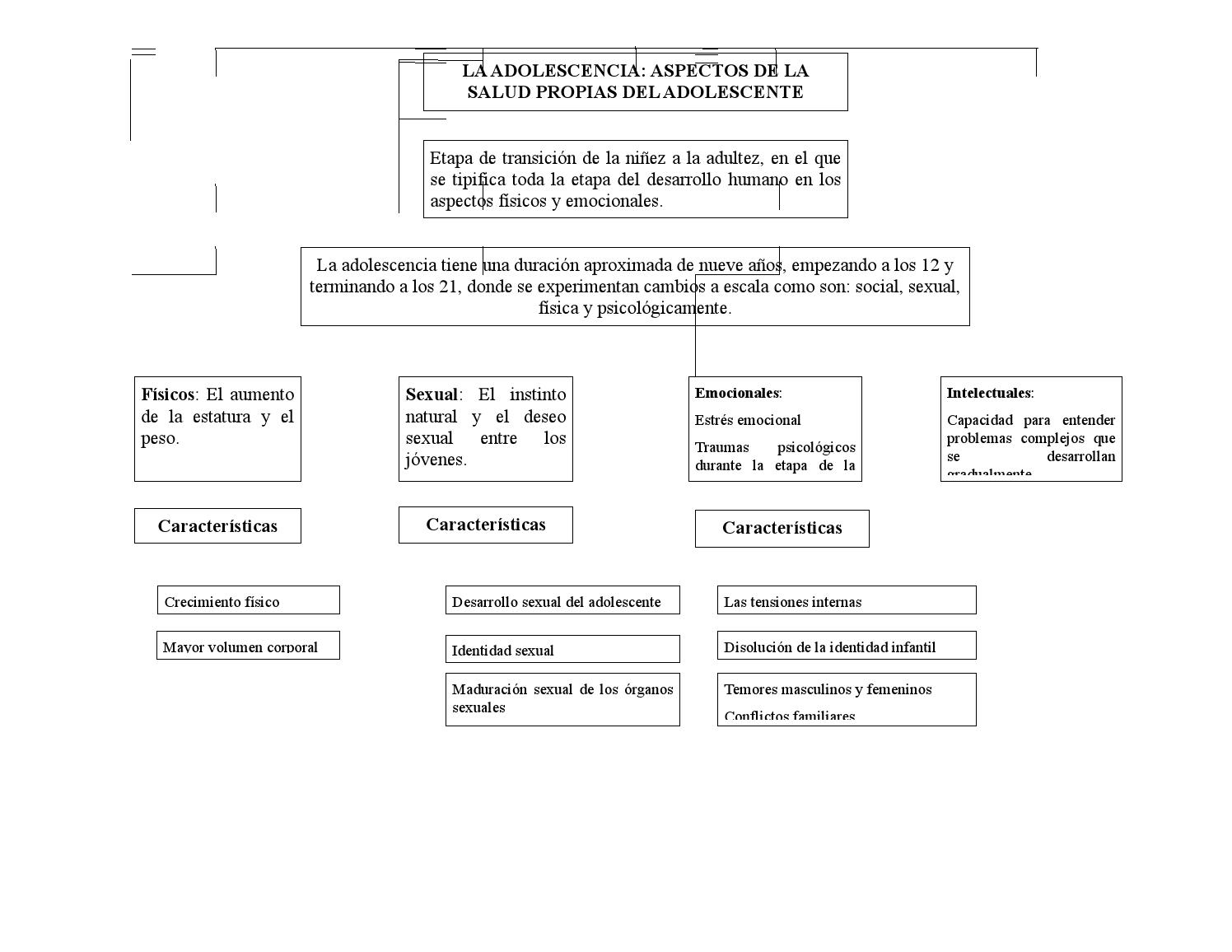 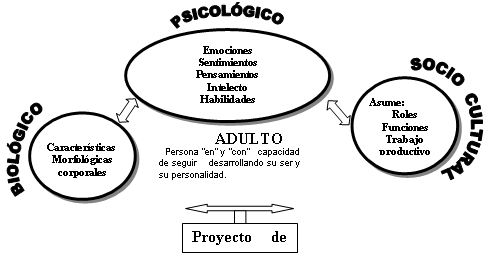 PreguntasAdolescencia tardía (17 a 21 años)Adultez temprana (20 a 40 años)Adultez media (40 a 60 años)Tipo de música (ejemplifique) Piercing(si/no. cuantos)  Tatuajes (si/no. cuantos)  Hijos (si/no. cuantos)  Actividades de interés (ejemplifique)¿Algún deporte? (ejemplifique)¿Relación amorosa?(si/no) ¿Algún pasatiempo? (ejemplifique) Comida favorita(ejemplifique) Lugares que frecuenta con los amigos(ejemplifique) Serie favorita (ejemplifique) Movimiento social o partido político(si/no) ¿Vota? (si/no)¿Algún evento o suceso importante?